Capítulo Seis Review			Nombre-						65 point Examen			Fecha ________________________________Escuchemos  8 pointsThere will be two listening sections, each worth 4 ponts.Leamos  9 pointsThere will be two readings.  You will be writing your answers in English for each reading.	Gramática  48 pointsE.  Complete the paragraph by using the correct forms of the verbs pedir, probar, servir, poder, and preferir.  Watch for stem changers. 10 ptsF.  	Fill in the blanks with the correct form of either ser or estar and explain why you chose to use ser or estar. 10 pts1. Mi profesora________________________ muy inteligente.     Razón:  ________________________2. Tu hijo __________________________ enfermo.       	       Razón:  ____________________________3. La mesa ______________________ cerca de la silla.  	 Razón:  ____________________________G.  Rewrite the sentences using the direct object pronouns.  10 points. 1.	Ella prepara el tocino.-			2.	Nosotros calentamos el pollo.-			3.	Yo corto el pan.-			4.	Mis padres sirven la fruta.-			5.	Yo voy a mezclar la ensalada.-			H.  Use commands to tell your sister to do the following things.  5 points1.	 ser cuidadosa (careful)	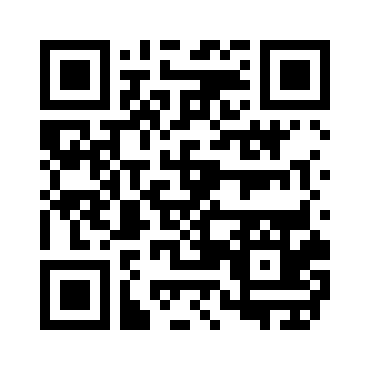 2.	 abrir el refrigerador	3.	 calentar la cena	4. tomar agua	5. cortar el césped	I.	  Write the following verbs in the command form and use the direct object pronouns. 8 points1. hacer la cama	2. cocinar la sopa	3. probar el queso	 J	  You should study the Mexico culture worksheet.  There will be 5 true or false questions about Mexico.  5 points.